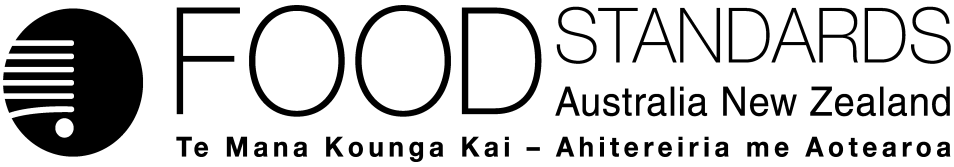 2 May 2014[07-14]Administrative Assessment Report – Application A1096Xylanase from Bacillus licheniformis as a Processing Aid (Enzyme)DecisionChargesApplication Handbook requirementsConsultation & assessment timeframeDate received:  11 March 2014Date due for completion of administrative assessment:  1 April 2014Date completed:  25 March 2014Date received:  11 March 2014Date due for completion of administrative assessment:  1 April 2014Date completed:  25 March 2014Date received:  11 March 2014Date due for completion of administrative assessment:  1 April 2014Date completed:  25 March 2014Applicant: Novozymes Australia Pty Ltd Applicant: Novozymes Australia Pty Ltd Potentially affected Standard:1.3.3Brief description of Application:To approve a genetically modified strain of Bacillus licheniformis as a source for the enzyme xylanase for use in the bread-making industry.Brief description of Application:To approve a genetically modified strain of Bacillus licheniformis as a source for the enzyme xylanase for use in the bread-making industry.Potentially affected Standard:1.3.3Procedure:  General	Estimated total hours: Up to 350Reasons why:It is seeking permission for a new source organism for a permitted  enzymeEstimated start work:  Late April 2014 Application acceptedDate:  25 March 2014Has the Applicant requested confidential commercial information status? Yes✔		NoWhat documents are affected? Appendix 6Has the Applicant provided justification for confidential commercial information request? Yes✔		No	N/ADoes FSANZ consider that the application confers an exclusive capturable commercial benefit on the Applicant?Yes	No ✔ Does the Applicant want to expedite consideration of this Application?Yes	✔	No	Not knownWhich Guidelines within the Part 3 of the Application Handbook apply to this Application?3.1.1, 3.3.2 Is the checklist completed?Yes✔		NoDoes the Application meet the requirements of the relevant Guidelines?  Yes✔		No Does the Application relate to a matter that may be developed as a food regulatory measure, or that warrants a variation of a food regulatory measure?Yes✔		NoIs the Application so similar to a previous application or proposal for the development or variation of a food regulatory measure that it ought not to be accepted?Yes	No✔Did the Applicant identify the Procedure that, in their view, applies to the consideration of this Application?Yes✔		NoIf yes, indicate which Procedure: General	Other Comments or Relevant Matters:Nil Proposed length of public consultation period:  6 weeks Proposed timeframe for assessment:‘Early Bird Notification’ due:  1 May 2014Commence assessment (clock start)	23 April 2014Completion of assessment & preparation of draft food reg measure	Mid-Aug 2014Public comment	Mid-Aug–Late Sept 2014Board to complete approval	Early Dec 2014Notification to Forum	Mid-Dec 2014Anticipated gazettal if no review requested	Late Feb 2015